行程A：漢代的對外交流之陸上足跡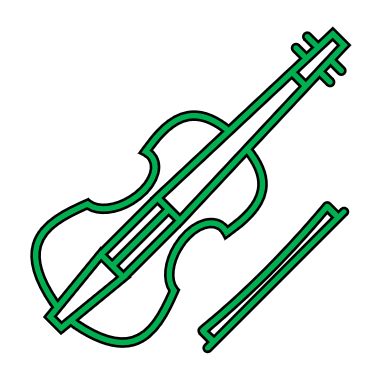         (二) 張騫出使西域與文化交流點擊下面的連結及掃描QR碼，參觀絲路公園。1. 	以下是浮雕裏出現的樂器，你知道它們的名稱嗎？在空格內填寫代表字母。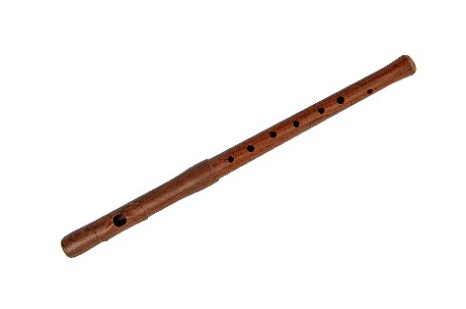 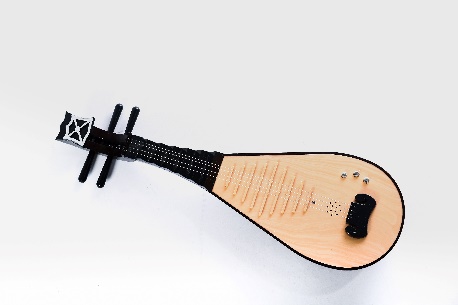 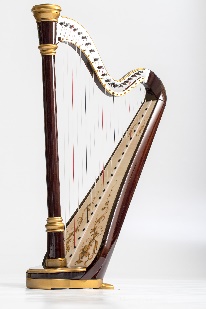 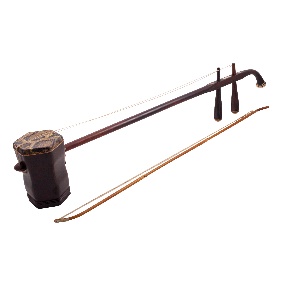 2.  在括號內圈出適當的答案。考察地點連結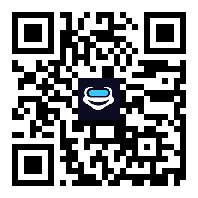 https://f3fdcjmqr.wasee.com/wt/f3fdcjmqr